Medienkommentar 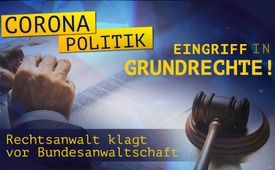 Corona Politik – massiver Eingriff in Grundrechte!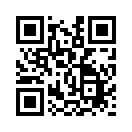 »Massive Eingriffe in die Schweizer Grundrechte«. Mit diesem Titel wandte sich ein Rechtsanwalt an die Schweizer Bundesanwaltschaft und forderte sie dazu auf, die massive Unverhältnismäßigkeit der Corona-Politik zu untersuchen. Was derzeit betrieben werde, sei unverantwortlich, verfassungswidrig und könnte einen landesverratsähnlichen Straftatbestand darstellen. Kla.TV erhielt alle Veröffentlichungsrechte dieses Untersuchungsantrages.Rechtsanwalt klagt vor Bundesanwaltschaft

Ein Rechtsanwalt mit jahrzehntelanger Erfahrung forderte am 29. März 2020 die Schweizer Bundesanwaltschaft dazu auf, die massive Unverhältnismässigkeit in der Corona-Politik zu untersuchen. Sein Brief richtete sich auch direkt an den Bundesrat und das eidgenössische Departement des Innern. 
Der Antrag des Rechtsanwalts Dr. jur. H.R. trägt den Titel: »Massive Eingriffe in die Schweizer Grundrechte«. In der Einleitung schreibt er: »Was sie derzeit betreiben ist unverantwortlich, verfassungswidrig, möglicherweise von Korruption (oder Erpressung) getrieben, auf völlig ungenügenden Annahmen begründet und könnte letzten Endes auf einen landesverratsähnlichen Straftatbestand (Art. 266 StGB) hinauslaufen. Ich gebe mit diesem Schreiben meinem tiefsten Misstrauen in sie und ihre Amtsführung kund«. 
Kla.TV erhielt alle Veröffentlichungsrechte dieses Untersuchungsantrages. Vernehmen Sie daher auch den genauen Wortlaut seiner 5 Hauptanträge an die Bundesanwaltschaft.

"Massive Eingriffe in Schweizer Grundrechte
Massvoll geehrte Angehörige des Bundesrates
 Was Sie derzeit betreiben ist unverantwortlich, verfassungswidrig, möglicherweise von Korruption (oder Erpressung) getrieben, auf völlig ungenügenden Annahmen begründet und könnte letzten Endes auf einen landesverratsähnlichen Straftatbestand (Art. 266 StGB) hinauslaufen. Ich gebe mit diesem Schreiben meinem tiefsten Misstrauen in Sie und Ihre Amtsführung kund.
1. Unverantwortlich
Es war von Anfang an abzusehen, dass die verordneten Massnahmen mehr Schaden anrichten als die angenommene Virus-Gefahr. Die im Volk durch irrelevante Fallzahlen gezielt erzeugte Verängstigung bis hin zur eigentlichen Panik steht in keinem Verhältnis zum (minimen) Gefährdungspotential des Infekts."
2. Bundesverfassungswidrig
Eingriffe in verfassungsgarantierte Grundrechte müssen verhältnismässig sein und auf einer gesetzlichen Grundlage beruhen. Ob die angerufene dieser zweiten Anforderung genügt, bezweifle ich ganz entschieden, muss an dieser Stelle jedoch vorderhand anderen Erwägungen Vorrang einräumen. Dass das Merkmal der Verhältnismässigkeit nicht gegeben ist, ergibt sich aus Ziff. 1 hievor."
3. Äussere Einwirkung
Die hysterischen Freiheitsbeschränkungen haben die gesamte westliche Welt mit Beschlag belegt, ausser Belarus (Weissrussland). Sie gehen offensichtlich auf koordinativen Druck der WHO zurück, welche ihre Einstufungskriterien im Hinblick auf ein influenza-ähnliches Virus mit indessen schwächeren Auswirkungen massiv verschärft hat. - Nun weiss alle Welt, dass die WHO inzwischen zu mehr als einem Drittel finanziell von der Bill&Melinda-Gates- Stiftung abhängt und entsprechend dirigiert wird. Bill Gates ist ein weltbekannter Impf-Fanatiker, der äusserst massiv in der globalen Pharmaindustrie investiert ist und demzufolge ein entsprechend massives Interesse am lukrativen Absatz von Impfstoffen hat. Die ganze Affäre ist folglich offensichtlich von privaten Interessen gesteuert, die mit dem Volkswohl nicht das geringste zu tun haben." "Bis auf ein paar Internet-Plattformen, von denen ich Ihnen hier einige nenne, sind die westlichen Medien seit nahezu fünfzehn Jahren gleichgeschaltet und kommen somit ihrem regierungskritischen Auftrag nicht mehr nach. Sie sind zu Hofberichtserstattern verkommen. Das Thema ist zu komplex für diesen Brief. Es genügt zu beobachten, dass SRF, NZZ, Tagesanzeiger, Lokalpresse, ARD, ZDF, Süddeutsche, Welt, Zeit, Bild, Blick und alle anderen unisono in diesen unsinnigen Chor einstimmen. Die unablässige Wiederholung von unbewiesenen Behauptungen ist ein unverkennbares Anzeichen von Propaganda."
4. Ungenügende Annahmen
Die massgeblichen Zahlen werden in der Schweiz gleich manipuliert, wie im BRD-Verwaltungskonstrukt. SRF hat auf seiner Netzseite verräterischerweise heute die Terminologie geändert. Bisher hiess es, eine Anzahl Leute sei „an Corona-Virus verstorben“; heute wurde diese völlig spekulative Behauptung umformuliert zu „im Zusammenhang mit“. SRF räumt damit eine massive Medienente ein. Denn bei fast allen in die Statistik aufgenommenen Todes- fällen spielten andere Todesursachen eine zumindest mitentscheidende Rolle, wenn nicht gar die massgebende. Daraus folgt, dass SRF seine bisherige Berichterstattung als unhaltbar erkannt hat."Die inhaltlich leere Propaganda dieser Zahlen liegt darin, dass die Anzahl der positiv Getesteten nicht in ein Verhältnis mit der Anzahl und dem Personenkreis der insgesamt Getesteten gebracht wird. Das BAG ist an diesen Zahlen-Tricksereien genauso beteiligt, wie das deutsche RKI (Robert-Koch-Institut). Bringt man dies in ein Verhältnis, so ist Covid19 harmloser, als ein Grippe-Virus."
5. Art. 266 StGB
Der Wortlaut müsste Ihnen bekannt sein, ansonsten Sie ihn selbst nachschlagen können. Unter Ziff. 3 hievor habe ich dargetan, dass ausländische Mächte Einfluss genommen haben auf Schweizer Un-Rechtsetzung. Dies erfüllt nach meiner Einschätzung Art. 266 StGB, weshalb ich die Bundesanwaltschaft darüber unterrichte und hiermit darum ersuche, den Fall zu untersuchen. 
Mit freundlichen Grüssen
Dr.iur. H. R.
Kopie z.K. an: Bundesanwaltschaft, 3000 Bern"von -Quellen:- https://swprs.org/covid-19-hinweis-ii/
- https://multipolar-magazin.de/artikel/coronavirus-irrefuhrung-fallzahlen
- https://impfentscheid.ch/corona-und-das-rund-herum/?v=1ee0bf89c5d1
- http://blauerbote.com/2020/03/24/corona-analogie-zum-kosovo-krieg-die-gruenen-verkuenden-den-faschismus-epidemiefall/
- https://www.youtube.com/watch?v=xYmQdk4CvQg
- https://www.youtube.com/watch?v=Q9-ha2timl4&amp;t=357s
- https://www.youtube.com/watch?v=Sfm1oXpvkTA
- https://www.geolitico.de/2020/03/16/infiziert-mit-der-corona-hysterie/
- http://blauerbote.com/2020/03/28/prof-bendavid-und-bhattacharya-universitaet-stanford-extrem-falsche-zahlen-zum-coronavirus/
- http://blauerbote.com/2020/03/28/prof-jarren-zu-corona-fernsehen-inszeniert-bedrohung/
- https://www.youtube.com/watch?v=0mlim_sQsRI
- https://kenfm.de/tagesdosis-10-2-2020-corona-virus-schwarzer-schwan-fuers-globale-finanzsystem/
- https://www.youtube.com/watch?v=GLG94aRX4C42020-03-2916.33.22.mp4, Bodo Schiffmann@telegramDas könnte Sie auch interessieren:#VolksrechteCH - Über die Untergrabung der Volksrechte in der Schweiz ... - www.kla.tv/VolksrechteCH

#BundesratCH - Der Schweizer Bundesrat und seine Doppelmoral ... - www.kla.tv/BundesratCH

#Schweiz - www.kla.tv/Schweiz

#Medienkommentar - www.kla.tv/Medienkommentare

#Coronavirus - www.kla.tv/CoronavirusKla.TV – Die anderen Nachrichten ... frei – unabhängig – unzensiert ...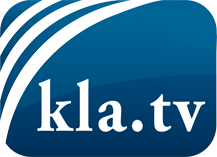 was die Medien nicht verschweigen sollten ...wenig Gehörtes vom Volk, für das Volk ...tägliche News ab 19:45 Uhr auf www.kla.tvDranbleiben lohnt sich!Kostenloses Abonnement mit wöchentlichen News per E-Mail erhalten Sie unter: www.kla.tv/aboSicherheitshinweis:Gegenstimmen werden leider immer weiter zensiert und unterdrückt. Solange wir nicht gemäß den Interessen und Ideologien der Systempresse berichten, müssen wir jederzeit damit rechnen, dass Vorwände gesucht werden, um Kla.TV zu sperren oder zu schaden.Vernetzen Sie sich darum heute noch internetunabhängig!
Klicken Sie hier: www.kla.tv/vernetzungLizenz:    Creative Commons-Lizenz mit Namensnennung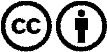 Verbreitung und Wiederaufbereitung ist mit Namensnennung erwünscht! Das Material darf jedoch nicht aus dem Kontext gerissen präsentiert werden. Mit öffentlichen Geldern (GEZ, Serafe, GIS, ...) finanzierte Institutionen ist die Verwendung ohne Rückfrage untersagt. Verstöße können strafrechtlich verfolgt werden.